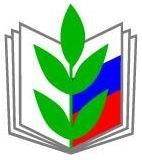 ПРОФЕССИОНАЛЬНЫЙ СОЮЗ РАБОТНИКОВ НАРОДНОГО ОБРАЗОВАНИЯ И НАУКИ РОССИЙСКОЙ ФЕДЕРАЦИИ ТУЛЬСКАЯ ОБЛАСТНАЯ ОРГАНИЗАЦИЯ ПРОФЕССИОНАЛЬНОГО СОЮЗА РАБОТНИКОВ НАРОДНОГО ОБРАЗОВАНИЯ И НАУКИ РОССИЙСКОЙ ФЕДЕРАЦИИ(ТУЛЬСКАЯ ОБЛАСТНАЯ ОРГАНИЗАЦИЯ ОБЩЕРОССИЙСКОГО ПРОФСОЮЗА ОБРАЗОВАНИЯ)ПРЕЗИДИУМПОСТАНОВЛЕНИЕ	«19» января 2021 г. 	г. Тула 	№ 21-3О проведении в 2021 году тематического года «Спорт. Здоровье. Долголетие» На основании постановления исполнительного комитета Профсоюза от 15.12.2020 № 4-3 о проведении тематического года «Спорт. Здоровье. Долголетие» президиум ПОСТАНОВЛЯЕТ: 1. Одобрить Примерный План мероприятий тематического года «Спорт. Здоровье. Долголетие» (далее – Год) (Приложение № 1). 2. Территориальным организациям Профсоюза и первичным профсоюзным организациям учреждения среднего профессионального образования и высшего образования, в соответствии с Примерным Планом мероприятий Года и с учётом возможностей и ситуацией в каждой организации Профсоюза разработать и реализовать комплекс мер, направленных на совершенствование практики работы по реализации здоровьесберегающих, физкультурно-оздоровительных и спортивных инициатив и программ для работников системы образования, обучающихся профессиональных образовательных организаций и образовательных организаций высшего образования, популяризации здорового образа жизни и массового спорта в образовательной среде.3. Контроль за выполнением постановления возложить на заместителя председателя Лазарева И.В.Председатель областной организации Профсоюза			О.В. ЛаричеваПриложение № 1.к постановлению № 21-3от 19 января 2021 г.№ п/пМероприятияОтветственные Сроки1Подготовка и рассылка официальной символики и рекламно-издательской продукции тематического года «Спорт. Здоровье. Долголетие» в Профсоюзе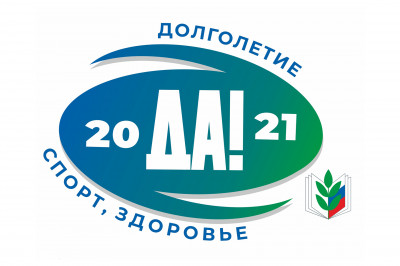 Аппарат областной организацииянварь2Открытие и ведение насайте, в социальныхсетях рубрики «Спорт. Здоровье.Долголетие». («Школа здорового образажизни»)Аппарат областной организацииВтечениегода3Участие во Всероссийском конкурсе «Здоровые решения»Аппарат областной организации, председатели территориальных организацийЯнварь -апрель4Участие во Всероссийском профсоюзном Форуме «Спорт. Здоровье. Долголетие» с участием победителей конкурса «Здоровые решения», социальных партнёровАппарат областной организации, председатели территориальных организацийМай - ноябрь5Участие в различных спортивных мероприятиях региона Аппарат областной организации, председатели территориальных организацийВ течение года6Участие во Всероссийскойинтернет акции # « Я ЗА ЗОЖ! »Аппарат областной организации, председатели территориальных организацийЯнварь - май7Подготовка и организация общепрофсоюзной тематической проверки образовательных организациях по выявлению условий для сохранения и приумножения здоровья педагогов и обучающихся – членов ПрофсоюзаАппарат областной организации, председатели территориальных организацийВ течение года8Подготовка и организация соревнований по пляжному волейболу, пляжному футболу на базе отдыха «У реки»Аппарат областной организации, председатели территориальных организацийИюнь - август9Подготовки публикаций в СМИ, газета ТОС ТФП «Позиция», газета «Просвещение»Аппарат областной организацииВ течение года10Подведение итоговтематического годаАппарат областной организации, председатели территориальных организацийДекабрь 2021 г.